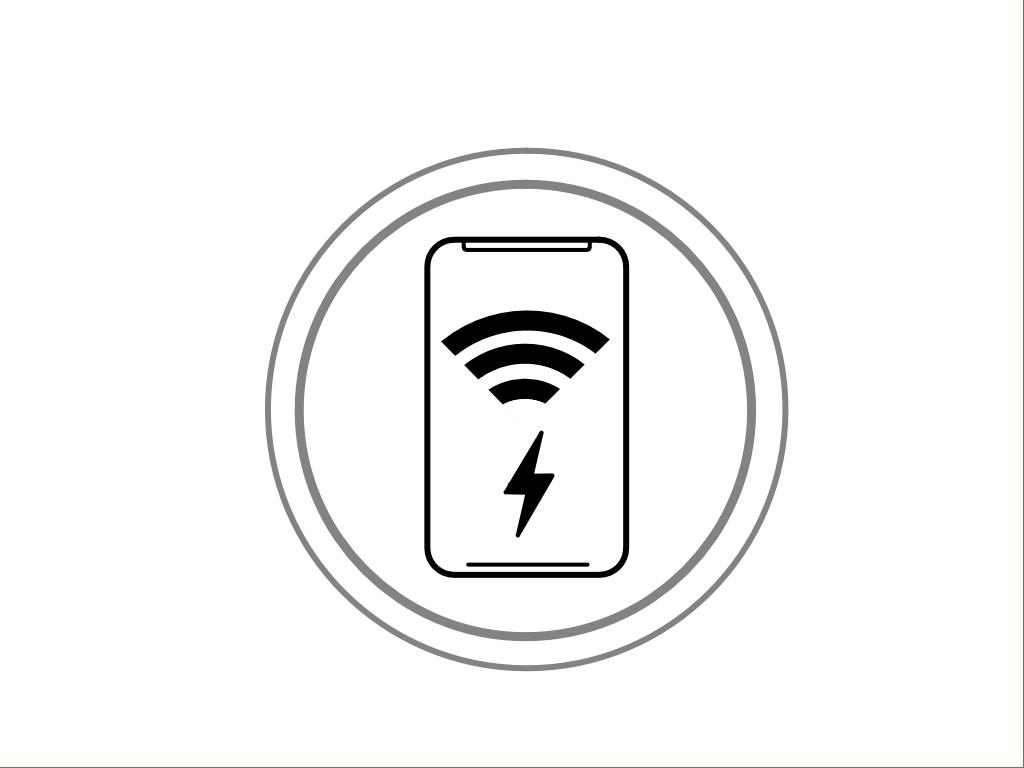 InhaltsverzeichnisA ÜBERBLICK	3B LERNAUFGABE	9C BEZUG ZUM RAHMENLEHRPLAN	20D ANHANG	29Geräte für die ExperimenteLösungen ausgewählter AufgabenWortliste für die SprachförderungBildnachweise, LinksA ÜberblickÜberblick über die Materialien für Schülerinnen und SchülerHinweise für die LehrkraftDie Lernaufgabe steht im fachübergreifenden Thema „Verbraucherbildung“ im Sinne eines physikalisch fundierten Verstehens von der Funktionsweise und der optimalen Handhabung von technischen Alltagsgeräten. Die Kenntnisse vom Magnetismus stromdurchflossener Spulen und von der elektromagnetischen Induktion werden als bekannt und gegeben vorausgesetzt. Zur individuellen Erinnerung stehen die Basis(materialien) 1 und 2 bereit.Für den Einstieg stellt eine fiktive Szene in der U-Bahn das Phänomen der drahtlosen Stromübertragung vor. Es werden erste Hypothesen zu Einflussfaktoren entwickelt. Das Ziel ist die Anfertigung eines Lernplakates (Flyers) mit Informationen über die Funktionsweise, praktische Handhabung und differenzierten experimentellen und theoretischen Erklärungen.Die Schülerinnen und Schüler arbeiten in 2er-Gruppen. In einem Modell-Experiment Basis(material) 3 mit zwei Spulen werden verschiedene Einflussfaktoren untersucht: Abstand, Winkelstellung, Zwischenmaterialien (Papier, Stoff, Finger, Lineal, Alufolie, Eisenkern – bei gleichem Abstand). Die induzierte Spannung wird jeweils durch die Helligkeit einer Leuchtdiode angezeigt. Die Materialkarten, Experimente und Hilfen liegen zur Selbstbedienung bereit. Anschließend erstellen die Lerngruppen ihren Flyer mit den Basis-Informationen. Die geforderte Struktur vom Flyer sollte im gesamten Stundenverlauf am Smartboard eingeblendet bleiben.Für besonders leistungsstarke Lerngruppen werden zusätzliche Freihand-Experimente Zusatz(material) 1 und 2 bereitgestellt. Zunächst wird die induzierte Spannung in einer einzelnen Induktionsschleife mit einem empfindlichen Digitalmessgerät (in mV) gemessen. Danach werden diese Drahtschleifen zu einer Spule aufgewickelt. Die Abhängigkeit von der Höhe, Durchmesser und Winkelstellung (relativ zur Feldspule) wird jeweils im Diagramm dargestellt. Die Handhabungshinweise zum drahtlosen Strom (aus dem Basis-Experiment 3) werden somit durch neue experimentelle Messergebnisse gestützt.In einem weiteren Experiment Zusatz(material) 2 werden die einzelnen Leiterschleifen um einen Eisenkern gewickelt und die erzielbare Induktionsspannung gemessen. Der (proportionale) Anstieg mit der Windungszahl wird leichter mithilfe von Excel dargestellt Hilfe(karte) 2. Dieser lässt sich auf das elementare Experiment Zusatz(material) 1 zurückführen. Darüber hinaus lassen sich sämtliche Messergebnisse auch theoretisch mithilfe des anschaulichen Feldlinienmodells begründen Hilfe(karte) 3. Ein ausführlich diskutiertes Lösungsbeispiel finden Sie auf S. 30f und eine Auflistung der Experimentiermaterialien auf S. 29.Abschließend können ausgewählte Flyer, z.B. unter der Dokumentenkamera, präsentiert werden. Eine zusätzliche Reflexion des experimentellen und theoretischen Zusammenhanges ermöglicht einen exemplarischen Einblick in die Natur des Begründens in den Naturwissenschaften. Die experimentell entdeckte und im Feldlinienmodell untermauerte Proportionalität von Windungszahl und Induktionsspannung führt zu einer weiteren technischen Anwendung - dem Transformator. In der Unterrichtreihe verbindet diese Lernaufgabe das Vertiefen bzw. Wiederholen von Elektromagnetismus und Induktion mit Experimenten. Diese dienen der Vorbereitung der Herleitung des Transformatorprinzips. Die vertiefenden Fragestellungen eignen sich auch für die Behandlung in der Sekundarstufe 2.Sie als Lehrkraft können die Materialauswahl je nach Lerngruppe zunächst auf die Basismaterialien einschränken und differenziert erweitern. Sämtliche Materialien dürfen von Ihnen auch bearbeitet und verändert werden.B LernaufgabeNeue Sitzbänke für die U-Bahn?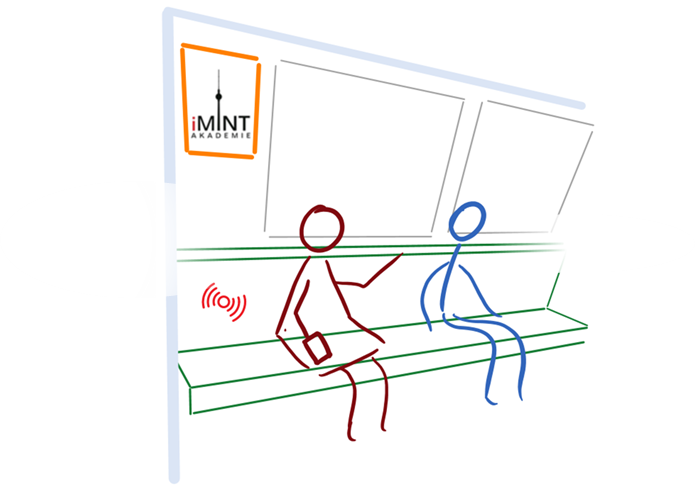 Basismaterial 1:   Wesentliche Bauteile für das drahtlose Aufladen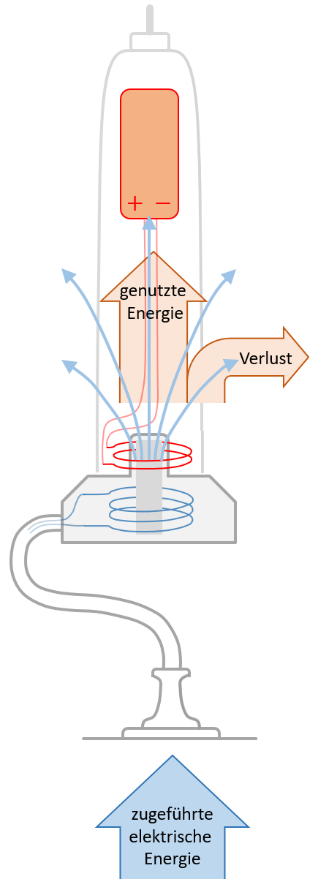 Basismaterial 2:   Beschreibe den Vorgang der Induktion.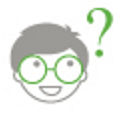   Basismaterial 3:   Experiment zum Erforschen von verschiedenen Einflussfaktoren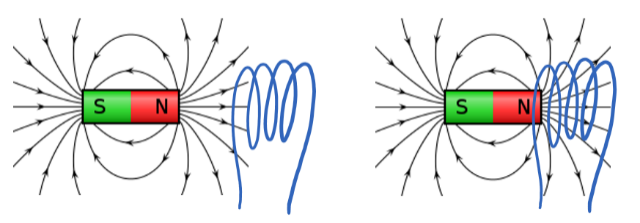 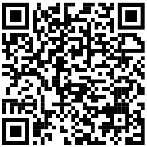 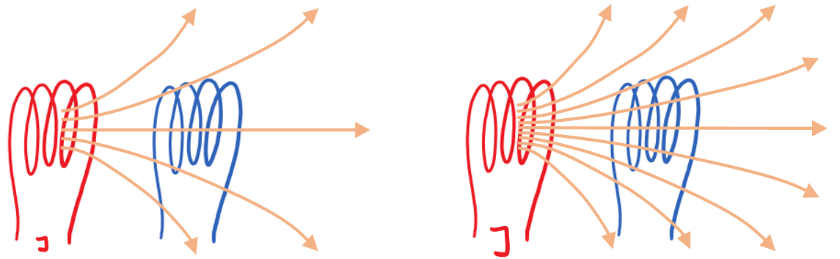 Zusatzmaterial 1:   Experiment – Die Abhängigkeit der induzierten Spannung von Höhe  Winkelstellung  und Durchmesser 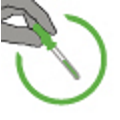 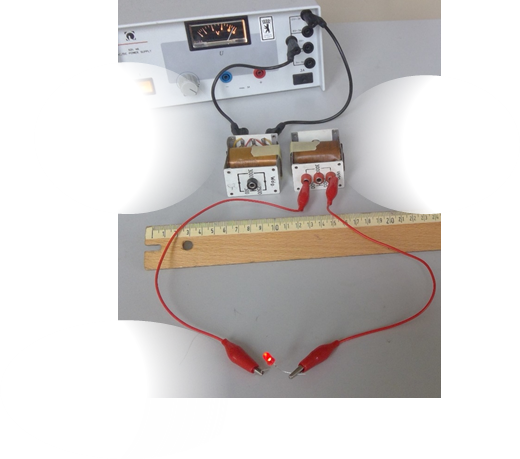 Zusatzmaterial 2:   Experiment – Abhängigkeit der induzierten Spannung von der Wicklungsart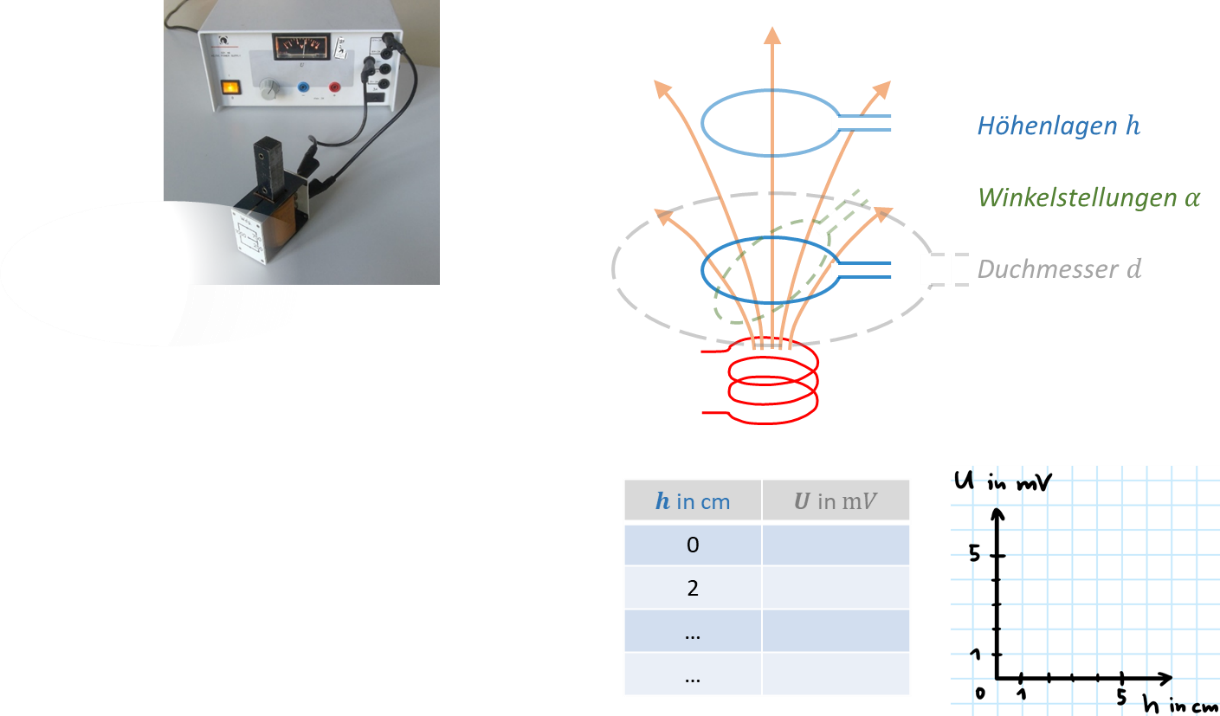 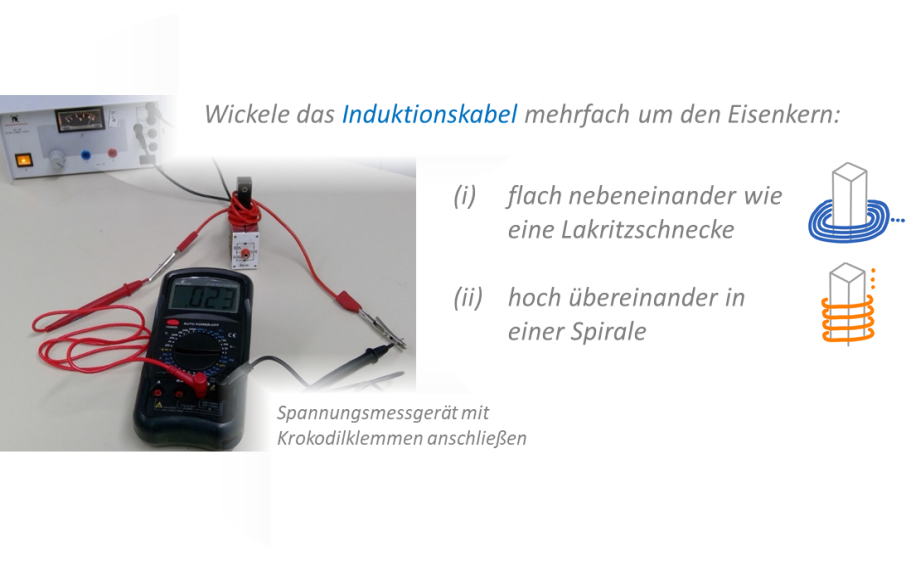 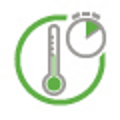 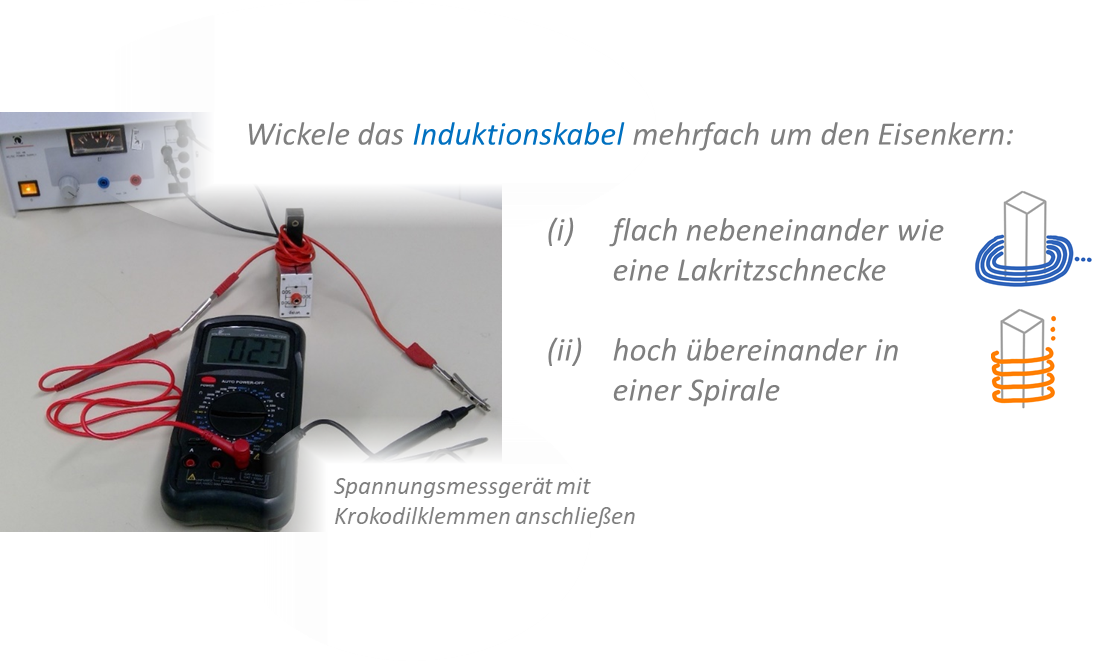       Hilfekarte 1:   Eine Übersetzungshilfe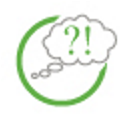 Hilfekarte 2:   Erstelle ein Diagramm mit Tabellenkalkulation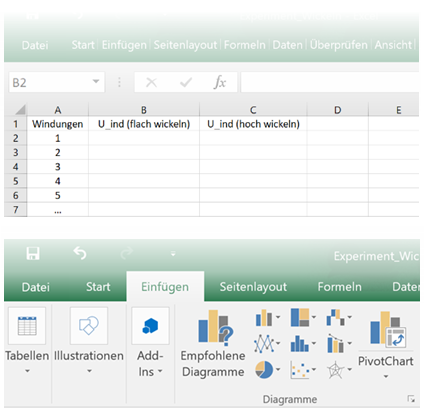 Hilfekarte 3:   Anschauliches Begründen mit dem Feldlinienmodell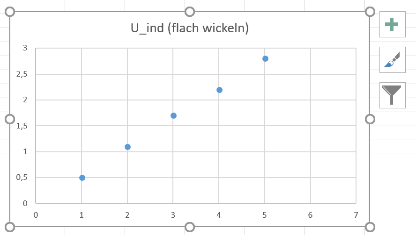 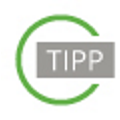 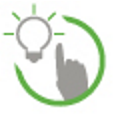 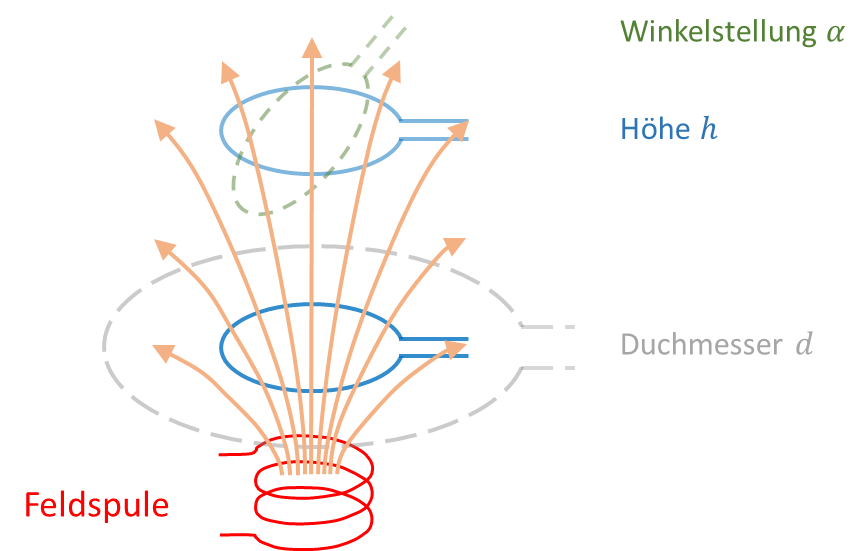 Reflexion: Fragebogen zur LernaufgabeC Bezug zum RahmenlehrplanBezüge zum Basiscurriculum SprachbildungBezüge zum Basiscurriculum MedienbildungBezüge zu übergreifenden Themen3.13 VerbraucherbildungInklusive Aspekte der Lernaufgabe:D AnhangMaterial für den Einsatz dieser LernaufgabeDie Freihandversuche werden ideal in 2er-Gruppen erarbeitet. Pro Lerngruppe wird benötigt:Basisexperiment (Aufbau S. 13)Wechselspannungsquelle  2x Spule 2x EisenkernKrepp-Klebeband  [zum rutschfesten Fixieren]4x Kabel kurz1x Leuchtdiode  [Die kleinen induzierten Spannungen erfordern keinen Schutzwiderstand.]Zusatzexperimente (Aufbau S. 14, 15)1x Kabel ca.  lang  [wird um den herausstehenden Eisenkern gewickelt]1x digitaler Spannungsmesser in 2x Krokodilklemmen  [zum Anschließen an die Induktionsschleife(n)]Lösungen ausgewählter AufgabenS.15	Experiment Zusatzmaterial 2Auswerten von einer Mustermessreihe (Feldspule , ) am PC mit Excel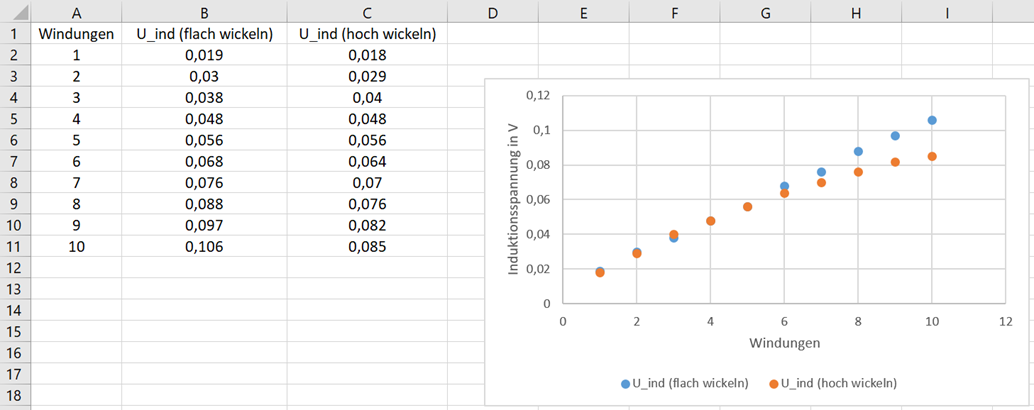 Zurückführen auf das elementare Experiment (Zusatzmaterial 1). Die drei signifikanten Abschnitte im Diagramm S. 30 werden erklärt mit den Ergebnissen für eine einzelne Induktionsschleife (Lösung in Klammern)*    kleine Windungszahlen bis :   Die induzierte Spannung steigt mit jeder Windung gleich an.      (Die Gesamtspannung für identische Windungen in Reihe hintereinander geschaltet wird addiert.)*    flaches Wickeln:   Der Anstieg verläuft unverändert proportional.      (Keine Auswirkung des wachsenden Durchmessers  auf die Induktionsspannung, falls .) *    hoch wickeln:   Die Zunahme von  nimmt mit jeder zusätzlichen Windung ab.      (Mit wachsendem Abstand  über der Feldspule wird die induzierte Spannung geringer.)Begründen mit dem Feldlinienmodell*    Bereiche mit dichteren Feldlinien symbolisieren eine größere magnetische Flussdichte.*    Wir zählen qualitativ die Feldlinien, welche die Induktionsschleife (je nach Lage) durchsetzen.*    Eine Spule ist zusammengesetzt aus einzelnen Schleifen. Wir erklären die Induktion in der      zusammengesetzten Anordnungen aus dem elementaren Verhalten für jede Einzelwindung      (Superpositions-Prinzip).S.16	Eine ÜbersetzungshilfeWortlisteBildnachweiseApplet für Smartphone und TabletElektromagnetische Induktion: Dauermagnet und Spule  S. 12https://phet.colorado.edu/sims/html/faradays-law/latest/faradays-law_de.htmlUnterrichtsfachPhysikJahrgangsstufe/n9 - 10Niveaustufe/nE - HZeitrahmen2 UnterrichtsstundenThemaExperimente zum Nachweis von InduktionsspannungenThemenfeld3.9 Magnetfelder und elektromagnetische InduktionKontextVerbraucherbildung, technische Anwendungen, Beschreibung bzw. Erklärung der Induktionsvorgänge auf verschiedenen NiveaustufenSchlagwörter Induktionsladegerät, Wechselspannung, Elektromagnet, Eisenkern, Feldlinienmodell, Induktionsgesetz (qualitativ), InduktionsspannungZusammenfassungDiese Lernaufgabe wird aus dem fachübergreifenden Thema „Verbraucherbildung“ entwickelt. Das drahtlose Aufladen von Smartphones und Zahnbürsten beruht auf der elektromagnetischen Induktion und findet sich häufig im Lebensalltag der Schülerinnen und Schüler. Eine Serie von kostengünstigen und minimalistischen Freihandexperimenten eröffnet individualisierte Zugänge für ein Erkunden und Beschreiben von Einflussfaktoren der Induktion. Die Schülerinnen und Schüler begreifen die Funktionsweise und die Handhabung von technischen Alltagsgeräten.Zusätzlich bereitet die Lernaufgabe einen exemplarischen Anlass zur Reflexion über das physikalische Begründen (nature of science): Alle qualitativen und quantitativen Experimente lassen sich aufeinander zurückführen und darüber hinaus mithilfe des anschaulichen Feldlinienmodells untermauern.Zur Erarbeitung des Themas stehen Material- und Hilfekarten bereit. Als Lernprodukt entsteht ein Informationsblatt. Die Lernaufgabe orientiert sich an den Standards der iMINT-Akademie Berlin. Sie bietet den Lernenden vielseitige Zugänge, beachtet sprachsensible Aspekte und nutzt mediale IT-Unterstützung für flexible, individualisierte Lernansätze.MaterialienMaterialienHinweise zum EinsatzEinstiegsbild und DialogEinstiegsbild und DialogDie Szene mit dem Smartphone in der U-Bahn führt auf die Frage „Strom übertragen ohne Kabel?“. Die Lehrkraft lenkt den offenen Einstieg mit ggf. weiteren Fragen auf die Hypothesenbildung: Kennt ihr weitere Beispiele? (Zahnbürste, Ladeschale…)Wie könnte man die Übertragung verbessern?Welche Einflüsse könnten die Übertragung behindern?Aufgabenstellung und MaterialübersichtAufgabenstellung und MaterialübersichtDie Struktur des Lernprodukts (Flyer zur Fahrgastinformation) sowie ein Überblick der Hilfematerialien werden dauerhaft am Smartboard gezeigt.Basismaterialien1:	Wesentliche Bauteile für das	drahtlose AufladenDie Basismaterialien liegen von Anfang an für alle Schülerinnen und Schüler bereit.Basismaterialien2:	Beschreibt den Vorgang der Induktion.Die Basismaterialien liegen von Anfang an für alle Schülerinnen und Schüler bereit.Basismaterialien3:	Experiment zum Erforschen von 	verschiedenen EinflussfaktorenDie Basismaterialien liegen von Anfang an für alle Schülerinnen und Schüler bereit.Zusatzmaterialien1:	Experiment – Die Abhängigkeit der 	induzierten Spannung von  und Die Zusatzmaterialien (vertiefende Untersuchungsfragen) können (je nach Lerngruppe) eingesetzt werden.Zusatzmaterialien2:	Experiment - Die Abhängigkeit von der      Wicklungsart  Die Zusatzmaterialien (vertiefende Untersuchungsfragen) können (je nach Lerngruppe) eingesetzt werden.Hilfekarten1:	Eine ÜbersetzungshilfeDie Hilfekarten liegen für Lerngruppen mit Problemen beim Verständnis bzw. beim Zugang zur Aufgabe individuell bereit.Hilfekarten2:	Erstelle ein Diagramm mit ExcelDie Hilfekarten liegen für Lerngruppen mit Problemen beim Verständnis bzw. beim Zugang zur Aufgabe individuell bereit.Hilfekarten3:	Anschauliches Begründen mit dem 	FeldlinienmodellDie Hilfekarten liegen für Lerngruppen mit Problemen beim Verständnis bzw. beim Zugang zur Aufgabe individuell bereit.Reflexion: Fragebogen zur LernaufgabeReflexion: Fragebogen zur LernaufgabeDie Schülerinnen und Schüler reflektieren ihre Lernprodukte (Flyer) und den Kompetenzzuwachs.Deutsch (Alltagssprache) Verbinde!so spricht der Wissenschaftler (Fachsprache)StromZeigen an jedem Raumpunkt die Kraftrichtung an. In Bereichen mit besonders starken Kräften liegen sie dichter nebeneinander.Strom anschaltenBezeichnet die gerichtete Bewegung von Ladungsträgern in einem Leiter. WechselstromDie Richtung des elektrischen Stroms wird periodisch geändert. Bei Netzspannung wird die Stromrichtung 50 mal in einer Sekunde geändert.MagnetfeldEine Spannungsquelle wird angeschaltet. Bei einem geschlossenen Stromkreis, beginnen die Ladungsträger zu fließen.FeldlinienAn jedem Ort in der Umgebung von einem Dauermagneten und von einer strom-durchflossenen Spule wirkt eine Kraft auf kleine Testmagneten (Kompassnadel).aufgewickelter DrahtMithilfe eines sich verändernden Magnetfeldes einer stromdurchflossenen Spule wird in einer Spule eine Spannung induziert.DrahtschleifeMehrere Schleifen eines Leiters werden nacheinander zur Spule aufgewickelt.Strom erzeugenEine (Induktions-)Schleife ist eine Spule mit nur einer einzigen Windung. Mein Lernplakat (Flyer) …… beginnt mit einer ansprechenden Skizze und einer interessanten Fragestellung.… hebt die wesentlichen Bauteile für kontaktlosen Strom hervor.… stellt das Funktionsprinzip anschaulich dar.… gibt für andere Nutzer Empfehlungen, wie man ein Smartphone am besten halten sollte.… beschreibt die Funktionsweise mit physikalischen Fachbegriffen.Ich kann …… die Alltagserscheinung „kontaktloser Strom“ mithilfe der Fachsprache präziser erklären.… die Funktionsweise anhand meiner Zeichnung erläutern.… verschiedene Einflussfaktoren auf die Energieübertragung angeben.… den Zusammenhang zur Induktionsspannung unter Verwendung von Diagrammen erläutern… einige von meinen Experimenten auch mit dem anschaulichen Feldlinienmodell begründen.Lern-voraussetzungenElektromagnet, Induktionsgesetz (qualitativ)KompetenzenStandards (Die Schülerinnen und Schüler können....)Mit Fachwissen umgehen2.1.2 SystemSystembegriffKomponenten technischer Systeme identifizieren und ihr Zusammenwirken unter Verwendung physikalischer Prinzipien erklären (F/G)Entwicklung von Systemendie Entwicklung von Systemen qualitativ und in Ansätzen quantitativ beschreiben und erklären (H)2.1.3 WechselwirkungElektrische und magnetische Feldermagnetische Felder mithilfe von Feldlinien veranschaulichen (F),das Entstehen einer Induktionsspannung qualitativ erläutern (G/H)Erkenntnisse gewinnen2.2.1 Beobachten, Vergleichen, OrdnenBeobachtenaufgabenbezogen Beobachtungskriterien festlegen (E/F), Deutungen aus Beobachtungen auf einen neuen Sachverhalt anwenden (G/H)2.2.2 Naturwissenschaftliche Untersuchungen durchführenHypothesenbildung aufgestellte Hypothesen bestätigen oder nach Widerlegung weitere Hypothesen entwickeln (G/H)Planung und DurchführungExperimente mit Kontrolle planen und durchführen (F/G)Auswertung und ReflexionDaten, Trends und Beziehungen interpretieren, diese erklären und weiterführende Schlussfolgerungen ableiten (H)2.2.3 Mit Modellen umgehenNutzenmit Modellen naturwissenschaftliche Zusammenhänge erklären (E/F) […] Sachverhalte vorhersagen (G/H)2.2.4 Elemente der Mathematik anwendenMit naturwissenschaftlichen Größen umgehenZusammenhänge zweier Größen auf Proportionalität prüfen (E), Zusammenhänge zwischen Größen unter Verwendung von […] Diagrammenerläutern (H)Messwerte erfassenvorgegebene Messgrößen von Messgeräten ablesen und protokollieren (D)Kommunizieren2.3.1 Informationen erschließen – TextrezeptionRecherchierenInformationen aus einem Text aufgabengeleitet entnehmen und wiedergeben (D)themenbezogen zu einem naturwissenschaftlichen Sachverhalt in verschiedenen Quellen recherchieren (E/F)2.3.2 Informationen weitergeben – TextproduktionDarstellungsformen wechselngrafische Darstellungen zu Sachverhalten entwerfen (F)Texte zu Sachverhalten produzierennaturwissenschaftliche Sachverhalte unter Verwendung der Alltagssprache und unter Einbeziehung von Fachbegriffen beschreiben (D)naturwissenschaftliche Sachverhalte mit geeigneten bildlichen,sprachlichen, symbolischen oder mathematischen Darstellungsformenveranschaulichen (E/F)naturwissenschaftliche Sachverhalte adressaten- und sachgerecht in verschiedenen Darstellungsformen erklären (G/H)2.3.3 Argumentieren – InteraktionSchlüssige Begründungen von Aussagen formulierenHypothesen fachgerecht und folgerichtig mit Daten, Fakten […] begründen (F/G)2.3.4 Über (Fach-)Sprache nachdenken – SprachbewusstheitSprache im Fachunterricht thematisierennaturwissenschaftliche Sachverhalte fachsprachlich präzisieren (G/H)Alltags- und Fachsprache bewusst Verwendenzwischen alltags- und fachsprachlicher Beschreibung von Sachverhalten unterscheiden (D)Zusammenhänge zwischen naturwissenschaftlichen Sachverhalten und Alltagserscheinungen herstellen und dabei bewusst Fachsprache in Alltagssprache übersetzen und umgekehrt (G/H)Bewerten2.4.1 Handlungsoptionen diskutieren und auswählenHandlungsoptionenin einer Entscheidungssituation zwischen mehreren Handlungsoptionen begründet auswählen (E/F)2.4.2 Handlungen reflektierenSchlussfolgerungenSchlussfolgerungen mit Verweis auf Daten oder auf der Grundlage von naturwissenschaftlichen Informationen ziehen (E/F)Möglichkeiten und Folgen ihres Handelns beurteilen und Konsequenzen daraus ableiten (G/H)Standards des BC SprachbildungDie Schülerinnen und Schüler können…Rezeption1.3.2 Rezeption/LeseverstehenTexte verstehen und nutzenaus Texten gezielt Informationen ermitteln (D)Informationen aus Texten zweckgerichtet nutzen (G)Produktion1.3.3 Produktion/SprechenSachverhalte und Informationen zusammenfassend wiedergebenArbeitsergebnisse aus Einzel-, Partner und Gruppenarbeit präsentieren (D/G)Beobachtungen und Betrachtungen beschreiben und erläutern (G)1.3.4 Produktion/SchreibenTexte schreibenZusammenfassungen, Protokolle unter Nutzung geeigneter Textmuster und Bausteine, Schreiben (G)Schreibstrategien anwendenTexte in Abschnitte gliedern und dabei strukturierende Textbausteine verwenden (G)Sprachbewusstheit1.3.6 SprachbewusstheitWörter und Formulierungen der Alltags-, Bildungs- und Fachsprache Unterscheidenalltagssprachliche und bildungssprachliche Formulierungen situationsgemäß anwenden (D)Fachbegriffe und fachliche Wendungen nutzen (G)Standards des   BC MedienbildungDie Schülerinnen und Schüler können …Informieren2.3.1 InformierenSuchstrategienSuchstrategien zur Gewinnung von Informationen aus unterschiedlichen Quellen zielorientiert auswählen und anwenden (G)Kommunizieren2.3.2 KommunizierenKriterien, Merkmale und Strukturen medialer Kommunikationmediale Werkzeuge altersgemäß für die Zusammenarbeit und den Austausch von Informationen in Lernprozessen nutzen (D)Präsentieren2.3.3 PräsentierenMedienspezifische Gestaltungsprinzipiendie Gestaltung von Präsentationen an ihren Zielen ausrichten (D)eine Präsentation von Lern- und Arbeitsergebnissen sach- und situationsgerecht gestalten (D)Produzieren2.3.4 ProduzierenHerstellung von Medienproduktenmit Hilfestellung eigene Medienprodukte einzeln und in der Gruppe herstellen (D)unter Nutzung erforderlicher Technologien (multi-)mediale Produkte einzeln und in der Gruppe herstellen (G)bei der Herstellung die Grundlagen des Urheber- und Persönlichkeitsrechts sowie des Datenschutzes berücksichtigen (D/G)Standards der iMINT-AkademieZugängeenthalten problemorientierte, Schülerinnen und Schüler ansprechende Zugänge mit Alltagsbezug,bieten für alle Lernenden individuelle Lernansätze, die Selbstständigkeit beim Lernen entwickeln und fördernSprachebasieren auf einem festgelegten Sprachbildungskonzept, berücksichtigen verständliche Sprache ebenso wie anspruchsvolle Fachsprache,bieten Sprechanlässe für eine gemeinsame, kompetenzorientierte Auseinandersetzung mit den Lerninhalten,enthalten Aufgabenstellungen, die sprachbildende Aspekte berücksichtigenAufgabenstellungenenthalten Aufgabenstellungen, an denen alle Schülerinnen und Schüler 
- gemeinsam und individuell – ihre Kompetenzen erfolgreich weiterentwickeln können, enthalten Aufgabenstellungen, die für die Schülerinnen und Schüler barrierefrei im Hinblick auf Herkunft, Religion, finanzielle Situation und andere sensible Aspekte sindMethodenschaffen Raum für forschend-entdeckendes, individualisiertes Lernen, fördern das kooperative Lernen, in dem die Lernenden an einem gemeinsamen Thema/einer Aufgabe arbeiten und sich dabei gegenseitig in unterschiedlicher Weise unterstützenExperimenteenthalten Schülerexperimente auf unterschiedlichen Anforderungsniveaus (Differenzierung nach Versuchsplanung, Umfang der Variablen, Art der Beobachtungen/Messungen, vorausgesetztes Fachwissen)ITnutzen mediale IT-Unterstützung für flexible, individualisierte Lernansätze nutzen moderne Kommunikationsmittel zur Sicherung der Barrierefreiheit sind in gängigen Dateiformaten verfügbar und können leicht für sinnesgeschädigte Schülerinnen und Schüler in entsprechende Formate umgewandelt werdenDiagnoseenthalten Kompetenzraster zur Selbst- und Fremddiagnose sowie zur BeurteilungDeutsch (Alltagssprache) Verbinde!so spricht der Wissenschaftler (Fachsprache)StromZeigen an jedem Raumpunkt die Kraftrichtung an. In Bereichen mit besonders starken Kräften liegen sie dichter nebeneinander.Strom anschaltenBezeichnet die gerichtete Bewegung von Ladungsträgern in einem Leiter. WechselstromDie Richtung des elektrischen Stroms wird periodisch geändert. Bei Netzspannung wird die Stromrichtung 50 mal in einer Sekunde geändert.MagnetfeldEine Spannungsquelle wird angeschaltet. Bei einem geschlossenen Stromkreis, beginnen die Ladungsträger zu fließen.FeldlinienAn jedem Ort in der Umgebung von einem Dauermagneten und von einer strom-durchflossenen Spule wirkt eine Kraft auf kleine Testmagneten (Kompassnadel).aufgewickelter DrahtMithilfe eines sich verändernden Magnetfeldes einer stromdurchflossenen Spule wird in einer Spule eine Spannung induziert.DrahtschleifeMehrere Schleifen eines Leiters werden nacheinander zur Spule aufgewickelt.Strom erzeugenEine (Induktions-)Schleife ist eine Spule mit nur einer einzigen Windung. NomenVerbenAdjektiveder Abstand, die Abweichung, die Anzahl, die Änderung, die Antriebsquelle, das Aufladen, das Aufladesymbol, die Bahn, die Batterie, das Bauteil, der Draht, das Elektron, der Einfluss, der Einflussfaktor, der Eisenkern, das Experiment, der Faktor, die Feldlinie, das Feldlinienmodell, der Flyer, die Feldspule, die Funktionsweise, die Handhabung, die Induktion, die Induktionsspule, die Induktionsschleife,die Information, die Helligkeit, das Kabel, der Kern, die Klemme, die Kompassnadel, die Ladung, die Lakritzschnecke, der Leiter, die Leuchtdiode, die Linie, der Magnet, das Material, das Modell, der Neigungswinkel,die Schleife, die Sitzbank, das Smartphone, die Spannung, die Spirale, die Spule, die Stellung, die Steckdose, der Strom, die Übertragung, der Vorgang, der Wechselstrom, die Windung,die Windungszahl, der Winkel, die Winkelstellungändern, anschalten, anschließen, anspringen, anlegen, aufbauen, aufwickeln, ausprobieren, beeinflussen, befinden, begründen, bestätigen,bewegen, durchsetzen,empfangen, erforschen,fixieren, funktionieren, halten, herausragen, hervorrufen, hervorstechen, induzieren, kennen, laden, markieren, messen, nachweisen,passieren, probieren, sitzen, speichern, stecken, treiben, umfassen, veranschaulichen,verschieben, wickeln, zeichnen,zeigen, zurückführenalltäglich, anschaulich, drahtlos, dicht, flach, elektrisch,gerade, graphisch, hoch, interessant,leicht, maximal, negativ, neu, positiv,präzise, praktisch,spannend, stromdurchflossen, umfangreich, wesentlichBildtitelSeiteBildquelleLadesymbol1Sebastian Lenk, CC BY SA 4.0 deNeue Sitze in der U-Bahn?9Bruno Hartmann, CC BY SA 4.0 deElektrische Zahnbürste11Bruno Hartmann, CC BY SA 4.0 deIllustrationen und Fotos12-15Bruno Hartmann, CC BY SA 4.0 deAnschauliches Begründen mithilfe von Feldlinien18Bruno Hartmann, CC BY SA 4.0 deScreenshots17, 30Bruno Hartmann, CC BY SA 4.0 de